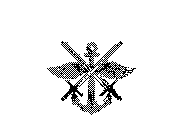                                                                                   ДОСААФ РОССИИ                                         РЕГИОНАЛЬНОЕ ОТДЕЛЕНИЕ ДОСААФ РОССИИ                                                           СМОЛЕНСКОЙ ОБЛАСТИ                                                         МЕСТНОЕ ОТДЕЛЕНИЕ                     ОБЩЕРОССИЙСКОЙ ОБЩЕСТВЕННО-ГОСУДАРСТВЕННОЙ                      ОРГАНИЗАЦИИ «ДОБРОВОЛЬНОЕ ОБЩЕСТВО СОДЕЙСТВИЯ                                          АРМИИ, АВИАЦИИ И ФЛОТУ РОССИИ»                              ГОРОДА СМОЛЕНСКА СМОЛЕНСКОЙ ОБЛАСТИ                                                         ПРИКАЗ     ___________________                                                                                        № _____________                                                                    СмоленскО создании учебной группы № 2 по профессиональному обучению водителей транспортных средств категории «В»В соответствии с планом массовых технических профессий на 2022 год, считать сформированной группу №2 категории «В» в количестве 10 человек. В целях качественной подготовки учебной группы №2 п р и к а з ы в а ю:1. Занятия в учебной группе начать 11.03.2022 года по 17.06.2022 года, планировать обучение по будням  с 18-00 до 21-00.2. Ведущим преподавателем учебной группы назначить Михайловский Е.М.3. Преподавателем по предмету «Оказание первой медицинской помощи» назначить Нанкевич И.Н.4. Преподавателем по предмету «Психофизиологические основы деятельности водителя» назначить Нанкевич И.Н.5.  Для обучения практического вождения на автомобилях, назначить инструкторов практического обучения вождению Рябцева А.А., Рябцева А.А., Рябцева С.А., Киреева А.В.6. Заведующему учебной частью представить учебную группу на регистрацию в отделение №1 МОРЭР ГИБДД УМВД России по Смоленской области, обеспечить приём внутренних экзаменов и экзаменов в отделении №2 МОРЭР ГИБДД УМВД России по Смоленской области.7.   Определить стоимость обучение в группе №2  22 500-00 (двадцать две тысячи пятьсот) рублей. 8. Контроль за качеством подготовки учебной группы №2 категории «В» возложить на заведующего учебной части Клещева А.В. Контроль за использованием ГСМ возложить на главного бухгалтера Кондрашову Г.Б.Приложение: список учебной группы №2 водителей транспортных средств категории «В» на 1 (одном) листах.Председатель                                                                              В. Щербич А. В. Клещев(4812) 62-85-92